ACOMPANHAMENTO DE PROGRAMAS, AÇÕES, PROJETOS E OBRAS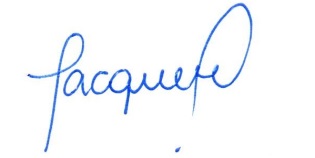 ________________________________Jacqueline DreyerSecretaria ResponsávelSecretaria de Cultura, Desporto e TurismoEspecificação conforme Orçamento (OPCIONAL acrescentar descrição)Manutenção das Festividades Oficiais e Culturais, sendo elas:Realização das Festividades de Páscoa, Vida e Luz;Realização do ANIMETOQUE;Realização do Encontro de Bandas Marciais;Realização do Encontro de Corais Municipais;Realização do Encontro Regional de Corais;Manutenção da Banda Marcial e Coral Municipal;Projeto Orquestra de Metais;Banda Marcial Municipal;Canto Coral – infantil, juvenil e adulto. Realização do Festival da Canção;Realização do Festival de Danças Folclóricas;Realização de Eventos Turísticos, sendo eles:Natal Étnico;Aniversário da Casa da Cultura;Cavalgada;Escolha das Soberanas.Realização de Campeonatos e Maratonas, entre eles:Campeonato Municipal de Bocha;Campeonato Municipal de Bolão;Campeonato Municipal de Futsal – categoria livre feminino e masculino e veterano;Torneio de Vôlei;Mini Maratona;Escolinha de Futebol de Campo Escola Viva;Oficina de Karatê.Manutenção da Casa da Cultura;Manutenção de Oficinas na Casa da Cultura;Aulas de violão;Aulas de escaleta;Manutenção das Atividades da Biblioteca Pública;Manutenção de Ginásios, Campos e quadras esportivas;Desenvolvimento de Atletas ou Equipes EsportivasObjeto / Descrição Ações realizadas pela Secretaria de Cultura, Desporto e Turismo. Valor aproximadoR$ 436.824,56Origem do RecursoRecurso LivreAndamento (periódico)As ações são realizadas de janeiro a dezembro.Fotografias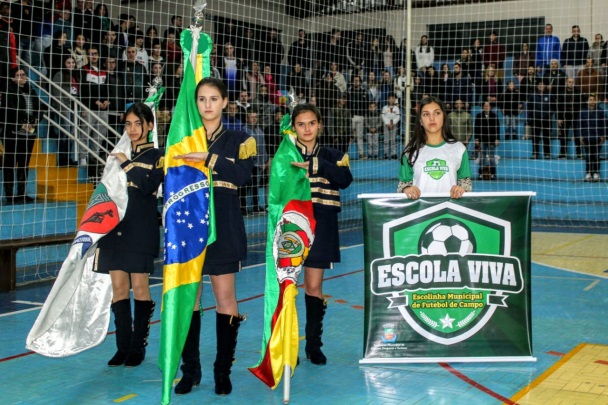 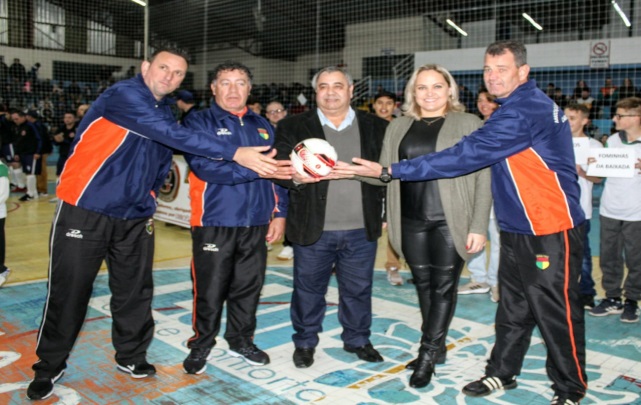 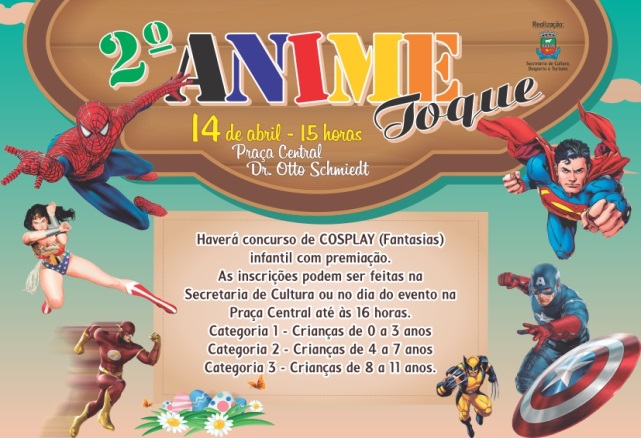 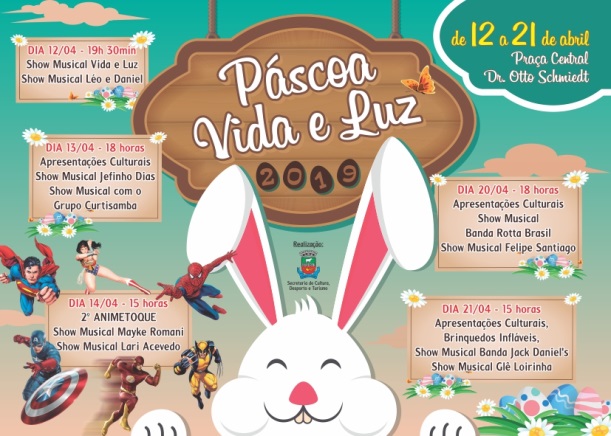 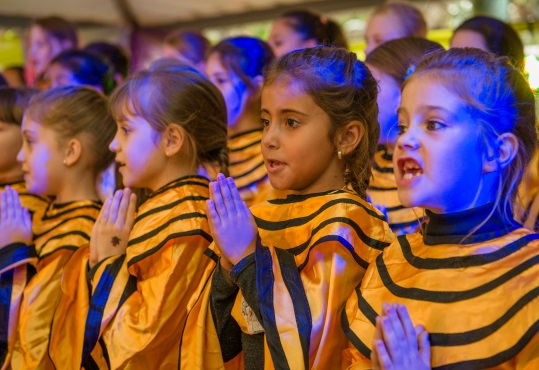 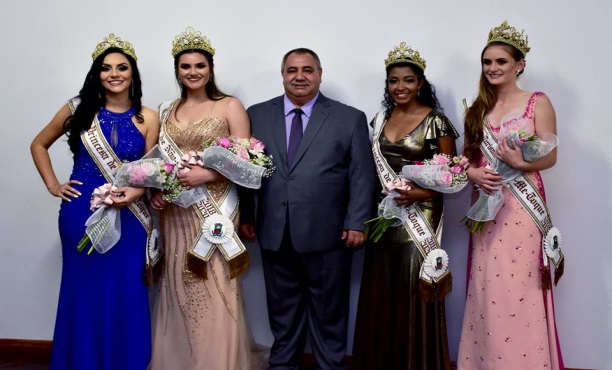 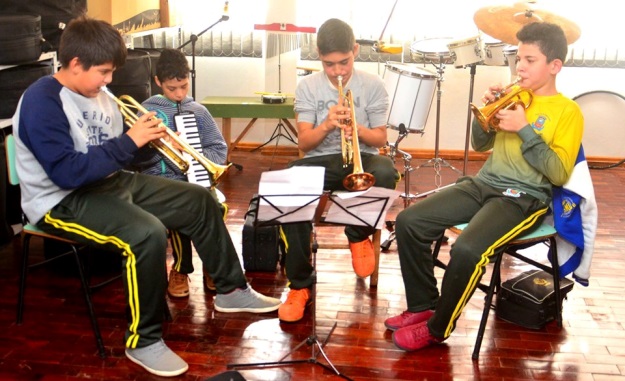 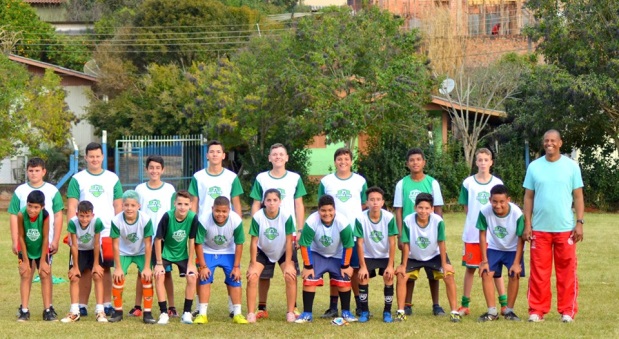 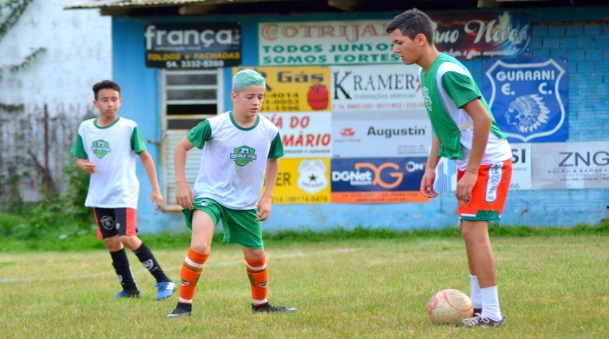 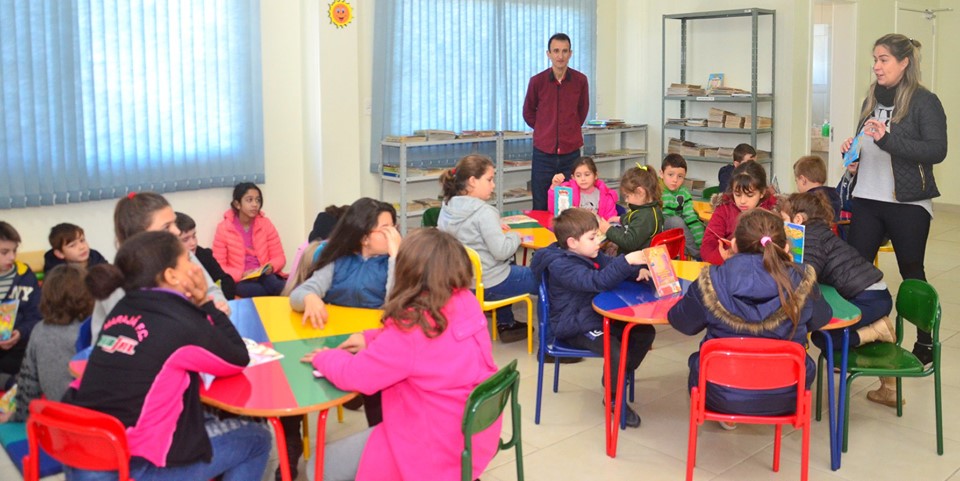 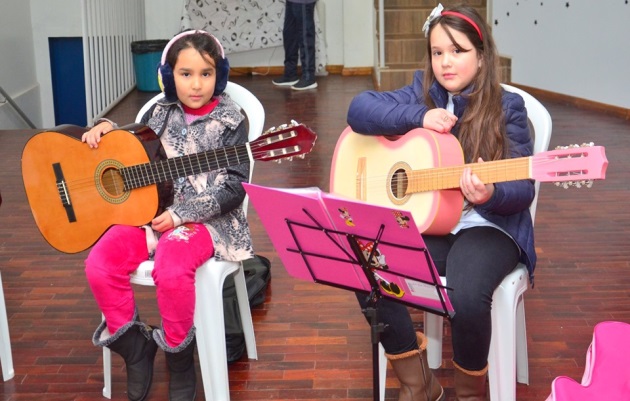 DataAgosto/2019